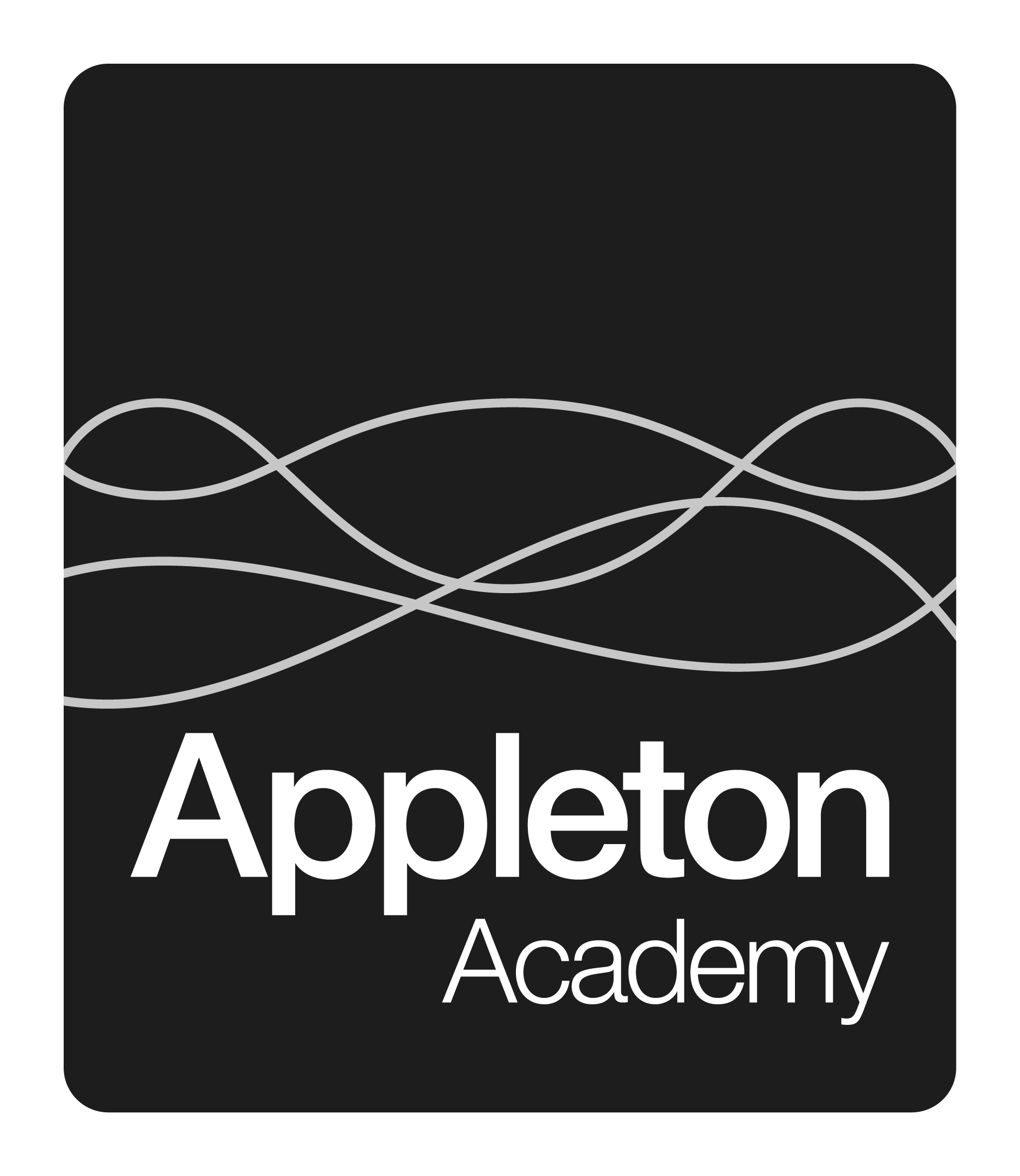 Salary: Band 7 11 – 17 Line Manager: Outdoor Activities LeaderSupervisory Responsibilities: pupils taking part in OA activityJob Description Core purpose:Deliver all aspects of the Academy’s Outdoor and Adventurous Activities programme.Take a lead role within the Academy in developing new OAA activities and Team Building games around the Academy site.Support the Outdoor and Adventurous Activities Leader and Leader of Health, Fitness and Enrichment in developing OAA within the Academy and the wider community.Lead on a staff development in outdoor and adventurous activities.Supervise whole classes during short-term absence of teachers.Assist in developing an aspirational culture amongst students and fostering high expectations of motivation, participation and good behaviour.SpecificDuties and responsibilities Outdoor and Adventurous Activities.Lead/assist in ALL OAA activities/trips/residentialsRun clubs for both primary and secondary age pupils on site in outdoor and adventurous activitiesAssist with after school theory session in preparation for trips/activities. E.g. Duke of Edinburgh AwardAssist with any after school reflection sessions from any trips/activities.Lead adventure rewards trips for each Academy phaseAssist with any thematic daysBe on hand to assist with any trips/residentials that are not of an OAA natureRun/assist with any target group sessions to improve confidence/communication/self-belief/social interaction through OAA (Prince’s Trust)Develop OAA resources within school (curricular and extra-curricular)Be prepared to become qualified to drive the Academy minibuses for use during OAA trips.Safeguarding and CompliancePromote the safety and wellbeing of pupils and staff within the schoolUphold the Academy’s Policies in respect of Safeguarding and Child ProtectionThrough example and line management, ensure good order and discipline is maintained among pupils and staff, and that high expectations regarding safeguarding, behaviour and attendance are communicated and adhered to Management of Resources Comply with the financial, health & safety, HR and other processes and procedures of the TrustEnsure that all the activities of the  schools are conducted in accordance with all legal or statutory requirements and regulations, and that policies and procedures developed locally are consistent with best practice and recognised codes of practice Effectively manage and maintain all equipment related to the OAA programme within the Academy and source new equipment where necessary to further develop the delivery of OAA within the Academy.Assist PE department with general day to day duties CPD:Run training sessions when required for ‘Adventure Staff Development’Work with the Heads of School to recruit, lead and develop a committed, effective and diverse workforce across the allocated  schools that understands its role in enabling and promoting high quality learningDevelop leadership capacity across the  schools through coaching and other appropriate methods, supporting the development of effective middle leadership roles within each schoolEnsure that all resources are organised and managed to provide the best possible outcomes for pupilsAdditional DutiesWork collaboratively as part of the wider Trust, with the understanding that it is one organisation working in partnership to achieve the best outcomes for all pupilsRegularly review own practice, setting personal targets and taking responsibility for own developmentSupervise whole classes during the short-term absences of teachersMaintain good order and keep students on task undertaking pre-prepared workRespond to pupils’ questions and generally assist them to undertake set activitiesDeal with any immediate problems or emergencies using the school’s policies and proceduresReport back as appropriate using the agreed referral procedure on the behaviour of pupils in the classDevelop skills to deliver ICT packages to pupilsTo undertake other duties and responsibilities as is reasonably directed by the Executive Headteacher or Head of SchoolCPDMaximise opportunities for personal development by:Run whole school/department/faculty/ team building sessions for staffLook to further develop your own OAA skills by pursuing relevant coursesparticipating in INSET opportunities, both as a participant and leader of in house INSET sessions as requiredparticipating in annual Performance Management procedures, identifying and requesting INSET opportunities as necessaryparticipating in collaborative work and the sharing of best practiceThis job description should be seen as enabling rather than restrictive and will be subject to regular review.Person Specification March 2019EssentialDesirableQualificationsMaths and English GCSEGCSE/ A Level equiv in Sport related subjectNational Governing Body coach or instructor qualifications to teach OAA activitiesAt least two of the following;- Climbing Wall Instructor/Climbing Wall Award- Rock Climbing Instructor/Single Pitch Award- Mountain Leader (Summer) - British Cycling Level 2 Mountain Bike Leader or equivalentFirst AidA variety of NGB OAA qualificationsQualification to work with young peopleA degree in a sport related subject, ideally linked to outdoor and adventurous activities Forest School Leader Level 3DofE Leader/AssessorArchery GB Instructor AwardWater sports qualifications Full UK Driving LicenceKnowledge, Skills and Experience Experience of teaching/coaching at least one OAA activity, ideally climbingWorking independently and with othersExperience of developing marketable services in the OAA sectorExperience of teaching/coaching more than one OAA activity to children or young peopleExperience in management or developing a new initiativeExperience of delivering Duke of Edinburgh programmesExperience of working with primary age childrenProfessional Knowledge Good knowledge of health & safety in respect of climbing walls and other specialist equipmentKnowledge of strategies for motivating and building self confidence in young peopleHealth and safety and risk assessment when working with young people in OAAGood knowledge of health & safety in respect of OAA and water sportsGood understanding of health and safety law as it applies to an education settingProfessional skillsCan demonstrate the ability to:negotiate and communicate effectively with good oral and written communication skills, and good interpersonal skillsmeet challenging deadlinesdeal sensitively with people and resolve conflictrespond to complex situationsrespond calmly to a variety of situationsassess a situation rapidly and act decisively under pressureDemonstrate a clear understanding and competence in using ICTDemonstrate a clear understanding of the need for inventories and equipment inspection logsCommitmentDemonstrate a commitment to:Safeguarding, child protection and health and safety Equality Act 2010  promoting the school’s vision and ethospromoting high ethical standardsrelating positively to and showing respect for all members of the school and wider communityon-going relevant professional self-developmentcollaborative workingDemonstrate a commitment to:Safeguarding, child protection and health and safety Equality Act 2010  promoting the school’s vision and ethospromoting high ethical standardsrelating positively to and showing respect for all members of the school and wider communityon-going relevant professional self-developmentcollaborative working